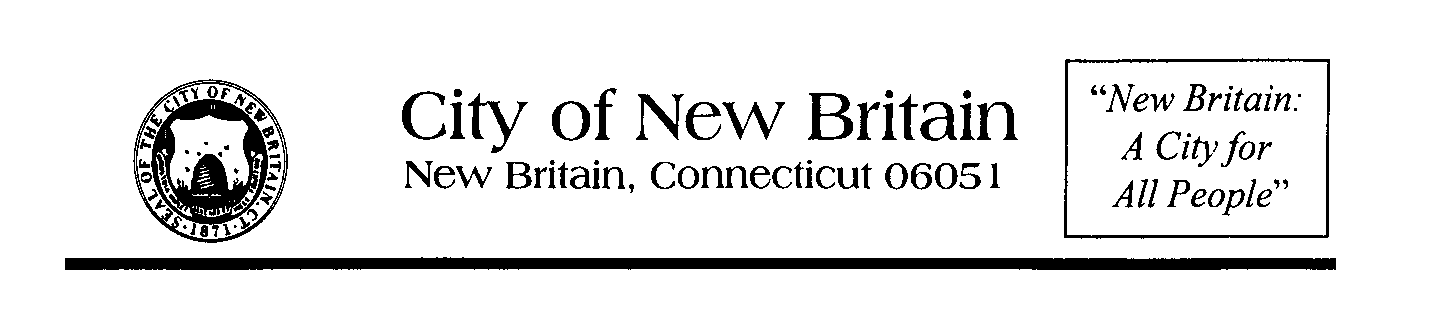 INVITATION FOR BIDSThe CITY OF NEW BRITAIN, acting through the City Purchasing Agent, is soliciting bids for Random Crack Sealing Services for Bituminous Pavement of Various City Street Locations within the City of New Britain. The City will receive Bids for Random Crack Sealing Services for Bituminous Pavement at Various City Street Locations, New Britain, CT, Public Bid No. 3993 at the Office of the Purchasing Department, Room 401 - City Hall, 27 West Main Street, New Britain, CT. 06051, addressed to Jack Pieper, City Purchasing Agent, no later than 11:00 a.m. local time on, July 09, 2019 at which time all bids will be publicly opened and read aloud.  Bids received late will not be opened or accepted.The Scope of Work is to include furnishing all labor, material, equipment and traffic control necessary for completion of the work as specifiedQuestions regarding technical specifications may be directed to Michael J. Caruso III, L.S., City Surveyor, (860) 826 – 3376. Questions regarding the Purchasing process may be directed to Jack Pieper, Purchasing Agent, (860) 826-3402.  The Bid Documents may be obtained on the City of New Britain’s websitehttp://bids.newbritainct.gov on or after 12:00 noon on the 18th day of June, 2019. The Bid Documents are also on file at the Office of the Purchasing Dept., Room 401 - City Hall, for review only.  The City reserves the right to accept or reject any or all bids or any part of a bid presented, or to invite proposals as its interest may appear.There will be no pre-bid conference for this bid.The Contractor must ensure that employees and applicants for employment are not discriminated against because of their race, sex, religions, color or national origin.  The Contractor must adhere to all relevant provisions of Section 46a-95 of the Connecticut General Statutes, and any other relevant laws and regulations regarding Affirmative Action as well as the City Code of Ordinances, Section 2-626 through 2-628.  The Contractor shall comply with the Copeland Anti-Kickback Act and Regulations of the Secretary of Labor (29 CFR, Part 3).State Prevailing Wage Rates shall be complied with on all assignments and work under this contract.JACK PIEPERPURCHASING AGENT